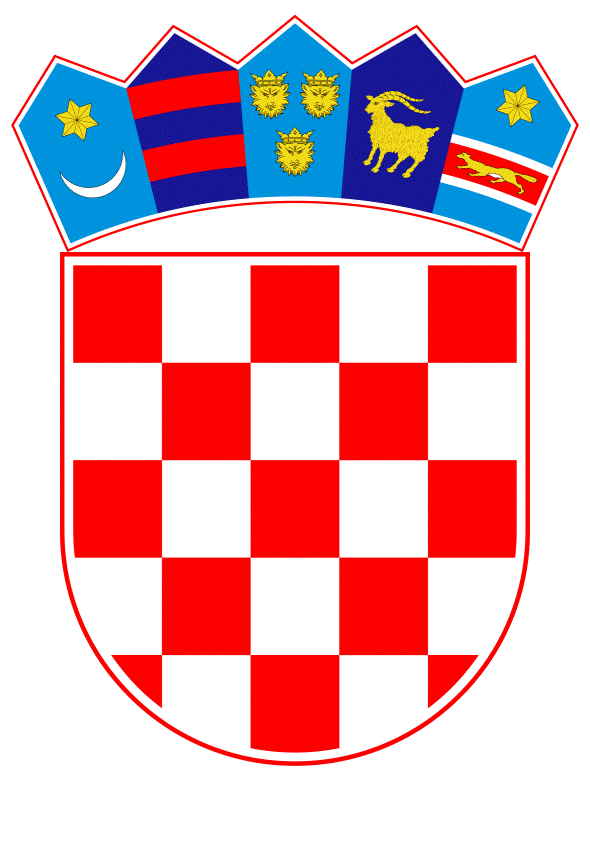 VLADA REPUBLIKE HRVATSKE   									Zagreb, 19. svibnja 2022.______________________________________________________________________________________________________________________________________________________________________________________________________________________________PRIJEDLOGVLADA REPUBLIKE HRVATSKE Na temelju članka 24., stavaka 1. i 3. Zakona o Vladi Republike Hrvatske („Narodne novine“, broj 150/11., 119/14., 93/16. i 116/18.), Vlada Republike Hrvatske je na sjednici održanoj _____________ 2022. godine donijelaO D L U K Uo osnivanju Povjerenstva za koordinaciju potpore i financiranje obrazovnih, znanstvenih, kulturnih, zdravstvenih, poljoprivrednih i ostalih programa i projekata od interesa za hrvatski narod u Bosni i Hercegovini za 2022. godinuI.Osniva se Povjerenstvo za koordinaciju potpore i financiranje obrazovnih, znanstvenih, kulturnih, zdravstvenih, poljoprivrednih i ostalih programa i projekata od interesa za hrvatski narod u Bosni i Hercegovini za 2022. godinu (u daljnjem tekstu: Povjerenstvo).Izrazi koji se koriste u ovoj Odluci, a imaju rodno značenje, odnose se jednako na muški i ženski rod.II.Povjerenstvo čine:državni tajnik Središnjeg državnog ureda za Hrvate izvan Republike Hrvatske, predsjednik Povjerenstvapredstavnik Ministarstva vanjskih i europskih poslova, članpredstavnik Ministarstva znanosti i obrazovanja, članpredstavnik Ministarstva kulture i medija, članpredstavnik Ministarstva zdravstva, članpredstavnik Ministarstva poljoprivrede, članglavni tajnik Središnjeg državnog ureda za Hrvate izvan Republike Hrvatske, tajnik Povjerenstva.Članovi Povjerenstva imaju i svoje zamjenike.III.Članove Povjerenstva koji su predstavnici ministarstava i njihove zamjenike imenovat će nadležni ministri. IV.Stručne, administrativne i tehničke poslove za Povjerenstvo obavlja Središnji državni ured za Hrvate izvan Republike Hrvatske. V.Zadatak Povjerenstva je razmotriti sve programe i projekte pristigle na Javni natječaj za financiranje obrazovnih, znanstvenih, kulturnih, zdravstvenih, poljoprivrednih i ostalih programa i projekata od interesa za hrvatski narod u Bosni i Hercegovini, a koji udovoljavaju uvjetima Javnog natječaja, te Vladi Republike Hrvatske podnijeti prijedlog temeljem kojeg će Vlada Republike Hrvatske donijeti Odluku o raspodjeli sredstava za financiranje, obrazovnih, znanstvenih, kulturnih, zdravstvenih, poljoprivrednih i ostalih programa i projekata od interesa za hrvatski narod u Bosni i Hercegovini za 2022. godinu.VI. Programi i projekti iz točke V. ove Odluke financirat će se iz Državnog proračuna Republike Hrvatske za 2022. godinu i projekcija za 2023. i 2024. godinu („Narodne Novine“, broj 140/21.), sa stavke Središnjeg državnog ureda za Hrvate izvan Republike Hrvatske, Glave 03205, Aktivnosti A862020 „Poticaji za obrazovanje i znanost, kulturu, zdravstvo, poljoprivredu i ostale programe Hrvata u Bosni i Hercegovini“.VII.Ova Odluka stupa na snagu prvoga dana od dana objave u „Narodnim novinama“.KLASA: 		  URBROJ: 	Zagreb,                                                                                                         PREDSJEDNIK                                                                               mr. sc.  Andrej PlenkovićOBRAZLOŽENJE Republika Hrvatska sukladno svojoj ustavnoj obvezi skrbi o Hrvatima u Bosni i Hercegovini, nastojeći zaštititi njihova prava kao konstitutivnog i ravnopravnog naroda u Bosni i Hercegovini.Važan korak u tom smjeru ostvaren je donošenjem Zakona o odnosima Republike Hrvatske s Hrvatima izvan Republike Hrvatske („Narodne novine“, broj 124/11. i 16/12.) te osnivanjem Središnjeg državnog ureda za Hrvate izvan Republike Hrvatske.Povezivanje s Hrvatima u Bosni i Hercegovini, potpora njihovu povratku i ostanku u Bosni i Hercegovini te očuvanje njihove pune ravnopravnosti od posebnog su interesa za Republiku Hrvatsku, a što se, između ostalog ostvaruje pružanjem potpore obrazovnim, znanstvenim, kulturnim, zdravstvenim, poljoprivrednim i ostalim projektima.Sredstva planirana za provedbu ove Odluke osigurana su u Državnom proračunu Republike Hrvatske za 2022. godinu i projekcijama za 2023. i 2024. godinu („Narodne novine“, broj 140/21.) na stavkama Središnjeg državnog ureda za Hrvate izvan Republike Hrvatske na Aktivnosti A862020 „Poticaji za obrazovanje i znanost, kulturu, zdravstvo, poljoprivredu i ostale programe Hrvata u Bosni i Hercegovini“.Kako bi se izabrali najkvalitetniji programi i projekti potrebno je osnovati Povjerenstvo za koordinaciju potpore i financiranje obrazovnih, znanstvenih, kulturnih, zdravstvenih, poljoprivrednih i ostalih programa i projekata od interesa za hrvatski narod u Bosni i Hercegovini za 2022. godinu u čijem će sastavu biti zastupljeni predstavnici resora zaduženi za područja na koja će se usmjeriti financijska sredstva/pomoć. Ministri će kao članove Povjerenstva imenovati državne dužnosnike, odnosno predstavnike više razine kao što su državni tajnici ili ravnatelji uprava.Slijedom navedenoga, Središnji državni ured za Hrvate izvan Republike Hrvatske kao nositelj stručnih, administrativnih i tehničkih poslova za Povjerenstvo, predlaže Vladi Republike Hrvatske donošenje Odluke o osnivanju Povjerenstva za koordinaciju potpore i financiranje obrazovnih, znanstvenih, kulturnih, zdravstvenih, poljoprivrednih i ostalih programa i projekata od interesa za hrvatski narod u Bosni i Hercegovini za 2022. godinu prema dostavljenom prijedlogu.Predlagatelj:Središnji državni ured za Hrvate izvan Republike HrvatskePredmet:Prijedlog odluke o osnivanju Povjerenstva za koordinaciju potpore i financiranje obrazovnih, znanstvenih, kulturnih, zdravstvenih, poljoprivrednih i ostalih programa i projekata od interesa za hrvatski narod u Bosni i Hercegovini za 2022. godinu